I declare that the information reported on this form, to the best of my knowledge, is true, correct, and complete; I understand that any willful misstatement described herein may lead to my disqualification or dismissal.Jakarta, 28 October 2014I Made Bayu BrhaspatiPERSONAL DATANameDate of birthAddressTelephoneReligion Sex/Marital statusNationality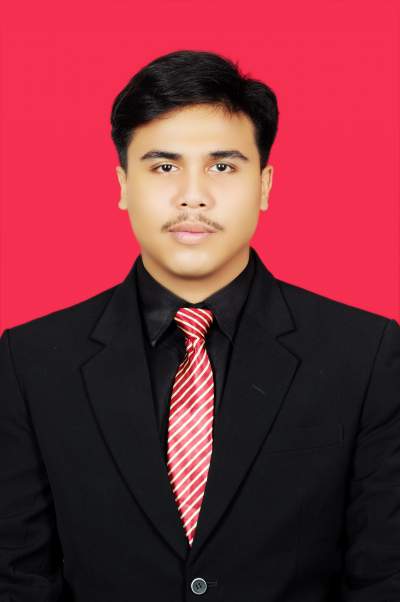 I Made Bayu BrhaspatiMay 15th, 1991Jl. Salemba Tengah No. C359, Rt / Rw: 004/004. Kelurahan : Paseban, Kecamatan: Senen. Jakarta Pusat.Postal Code : 10440Home   : 021- 390 0246 Mobile : 0822-2020 6250E-mail  : bayu.brhaspati@gmail.com  HinduMale / SingleIndonesianEDUCATION2008 – 20132005  – 20082002  – 20051996 –  2002Graduate from Faculty of Law, Major in International Law, Diponegoro University (GPA 3.27/4.0 scale).Finished Senior High School from SMA Fons Vitae 1, Jakarta.Finished Junior High School  from SMPK Kesuma, Lombok, Nusa Tenggara Barat.Finished Elementary School from SDK Kristus Raja Dok. V. Jayapura. Papua.ORGANIZATIONAL EXPERIENCESMember of SAPMA PP ( Satuan Pelajar dan Mahasiswa Pemuda Pancasila) 2008-2009Staff Internal Relation Division of Asian Law Students’ Association Local Chapter UNDIP (ALSA LC UNDIP 2009 - 2010)Manager General Development of ALSA LC UNDIP 2010/2011Chairman of UPK Basket Fakultas Hukum UNDIP 2009/2010Vice Chairman  UKM Basket UNDIP 2010/2011Member of Illusion Social Community 2008 - 2011Member of JAGREB! Event Organizer Semarang 2010 -  2011Member of Putra Yamaha Basketball Club 2013 - PresentCOMMITTE, SEMINAR & COMPETITIONCOMMITTEAsian Law Students’ Association (ALSA) Conference 2010 Committee (Internal Division)Futsal Cup of ALSA LC UNDIP 2010Head of Committe “National Governing Council of ALSA Indonesia 2010”Head of Committee (Accommodation & Transportation) Open Recruitment of ALSA LC UNDIP 2011Chief ExecutiveOrganizing Leadership and Management (OLMA) of ALSA LC UNDIP 2011Chief ExecutiveALSA LC UNDIP Apprentice Program 2011Chief ExecutiveALSA INTERN CUP 2011Head of Committe ALSA LC UNDIP LIVE IN ( Ngablak Village, Magelang, Central Java)Head of Committee (Equipment)ALSA LC UNDIP English Festival 2011 Head of Committee (Megamind Branch)SEMINARSymposium of ALSA Conference 2010 “ ASEAN – China Free Trade Agreement, Challenge over the Investment and Labor Regulation in The Region (Certified) – ALSA LC UNDIPParticipantNational Seminar (Certified)“Masa Depan Hukum : Suatu Tinjauan Evaluasi Menuju Lembaga Penegak Hukum yang Profesional dan Bermoral” 2010 - BEM FH UNDIPParticipantSeminar and Workshop (Certified)“Perancangan Dan Analisa Kontrak Bisnis” – ALSA LC UNDIP 2011ParticipantInternational Seminar (Certified)“ASEAN Community in Global Community of Nations” 2011 – Diponegoro University, Faculty of LawParticipantSeminar & Workshop (Certified)“Perlindungan Hukum terhadap Hak Paten di Indonesia” 2013 - ALSA LC UNDIPParticipantCOMPETITIONCertifiedInternal Mooting (I-Moot) Competition – FH UNDIPParticipantPresiden Cup X 2009 – Pancasila University. Basketball branch.FH UNDIP RepresentativePORSIMAPTAR Cup 2009 – Indonesian Police Academy. Basketball branch.UNDIP RepresentativeLiga Basket Mahasiswa (LIBAMA) Central Java Region Season 2009/2010UNDIP RepresentativeLIBAMA Central Java Region Season 2010/2011UNDIP Representative“the 14th National English Competition (E-Comp) 2010” - Faculty of Law Universitas Indonesia. Battle of Brain branch.ALSA LC UNDIP RepresentativeMoot Court Competition ALSA National Chapter (NC) Indonesia “The Supreme Court of the Republic of Indonesia Cup 2011” - ALSA LC UNSOED Head of ALSA LC UNDIP RepresentativePresiden Cup XII 2011 – Universitas Pancasila. Basketball branch.FH UNDIP Representative LA Campus League 2011 Central Java & Jogjakarta Conference - JogjakartaUNDIP RepresentativeGrand Final LA LIGHT Campus League 2011 – Bandung.UNDIP RepresentativeACHIEVEMENTChampion of Diponegoro University Olympics, Rector Cup 2010 & 2011. Basketball Branch.  Champion of  LA LIGHT CAMPUS LEAGUE 2011 Central Java & DIY Conference. Champion of FISIP CUP Diponegoro University 2011 & 20122nd Place in Fisip Cup Diponegoro University 20133rd Place in Diponegoro University Olympics, Rector Cup 2009. Basketball Branch.3rd Place in PORSIMAPTAR 2009Most Valuable Player in Diponegoro University Olympics. Rector Cup 2010 and 2011. Basketball BranchMost Valuable Player in Fisip Cup Diponegoro University 2010WORKING EXPERIENCEAssitant Analyst of Trade Barriers at Ministry of Trade of Republic Indonesia, Directorate General of Foreign Trade, Directorate of Trade DefenseJob Description: Responsible to help Indonesian Companies that accused of Dumping and Subsidy by other countriesResponsible to give the technical guidance  to the Indonesia companies that are facing trade remedies cases.Responsible to give a weekly report to the Director of Trade Defense about the progress of each cases handled  LANGUAGESSpeaks, read and write the Indonesian language;Speaks, read and write the English language. (IELTS Score: 6.5)